Бушуйская основная школа- филиал муниципального бюджетного общеобразовательного учреждения «Кириковская средняя школа»РАБОЧАЯ ПРОГРАММАпо предмету «Литературное чтение на родном языке (русском)» для учащихся 4 класса  Бушуйской основной школы – филиала муниципального бюджетного общеобразовательного учреждения «Кириковская средняя школа»Составил:                               учитель начальных классов  Максимова Г.З.2020-2021 учебный годПояснительная записка.     Рабочая программа по литературному чтению на родном языке (русском) составлена на основе федерального государственного образовательного стандарта начального общего образования, основной образовательной программы начального общего образования Бушуйской основной школы – филиала муниципального бюджетного общеобразовательного учреждения «Кириковская средняя школа» № 71-од от 07.03.2019г. (Примерные программы по учебным предметам. Начальная школа. В 2 ч., ч.1. – 4–е изд., перераб. – М.: «Просвещение», 2011 г. – 416 с. – (Стандарты второго поколения), в соответствии с учебным планом Бушуйской основной школы – филиала муниципального бюджетного общеобразовательного учреждения «Кириковская средняя школа» от 30 августа 2020 года на 2020-2021 учебный год, положения о рабочей программе педагога  Бушуйской основной школы – филиала муниципального бюджетного общеобразовательного учреждения «Кириковская средняя школа» реализующего предметы, курсы и дисциплины общего образования от 30 мая 2019 года. Программа рассчитана на пятидневную рабочую неделю и написана с учетом требований, установленных СанПиН.    Программа курса «Литературное чтение» адресована обучающимся 4 класса с разным уровнем мотивации к обучению.    Цели изучения учебного предмета «Литературное чтение на родном языке»:формирование первоначальных представлений о единстве языкового и культурного пространства России, о языке как основе национального самосознания.формирование представления о русском языке как духовной, нравственной и культурной ценности народа; осознание национального своеобразия русского языка;воспитание гражданина и патриота своей страны России, ответственного отношения к сохранению и развитию родного языка.     Задачи изучения учебного предмета «Литературное чтение на родном языке»: формирование познавательного интереса, любви, уважительного отношения к русскому языку, а через него – к родной культуре;формирование языковой эрудиции школьника, его интереса к родному (русскому) языку и речевому творчеству;обогащение словарного запаса и грамматического строя речи учащихся, развитие устной и письменной речи, монологической и диалогической речи на родном языке, а также навыков грамотного, безошибочного письма как показателя общей культуры человека;совершенствование коммуникативных умений и культуры речи, нравственных и эстетических чувств, способностей к творческой деятельности, обеспечивающих свободное владение русским литературным языком в разных сферах и ситуациях его использования; воспитание  позитивного эмоционально-ценностного отношения к русскому языку, чувства сопричастности к сохранению его уникальности и чистоты языка;пробуждение познавательного интереса к родному языку, стремления совершенствовать свою речь.     В соответствии с  учебным планом и примерной программой предмет  «Литературное чтение на родном языке» изучается в 4  классе 0,5 часа в неделю. Общий объём учебного времени составляет 17 часов (34 учебные недели).    Промежуточная аттестация по предмету осуществляется в форме контрольной работы в мае 2021 с 04.05.2021 по 25.05.2021 года.Планируемые результаты освоения предмета.Личностными результатами изучения литературного чтения на родном языке в начальной школе являются:формирование основ российской гражданской идентичности, чувства гордости за свою Родину, российский народ и историю России,восприятие русского языка как явление национальной культуры;осознание своей этнической и национальной принадлежности; формирование ценностей многонационального российского общества;формирование целостного, социально ориентированного взгляда на мир в его органичном единстве и разнообразии природы, народов, культур и религий становление гуманистических и демократических ценностных ориентаций;формирование уважительного отношения к иному мнению, истории и культуре других народов;осознание языка как основного средства человеческого общения;понимание того, что правильная устная и письменная речь является показателем индивидуальной культуры человека;способность к самооценке на основе наблюдения за собственной речью;  способность к итоговому и пооперационному самоконтролю;овладение словами речевого этикета;развитие этических чувств, доброжелательности и эмоционально - нравственной отзывчивости, понимания и сопереживания чувствам других людей;развитие самостоятельности и личной ответственности за свои поступки, в том числе в информационной деятельности, на основе представлений о нравственных нормах, социальной справедливости и свободе;освоение начальных форм познавательной и личностной рефлексии;формирование умения понимать причины успеха/неуспеха учебной деятельности и способности конструктивно действовать даже в ситуациях неуспеха;развитие этических чувств, доброжелательности и эмоционально - нравственной отзывчивости, понимания и сопереживания чувствам других людей;     Метапредметными результатами изучения предмета «Литературное чтение на родном языке» в 4-м классе является формирование следующих универсальных учебных действий.     Регулятивные УУД:уметь  принимать и сохранять цели и задачи учебной деятельности, поиска средств ее осуществления;формировать умение планировать, контролировать и оценивать учебные действия в соответствии с поставленной задачей и условиями ее реализации;учиться определять наиболее эффективные способы достижения результата;формировать умение самостоятельно работать с некоторыми заданиями учебника, осознавать недостаток информации, использовать школьные толковые словари;     Познавательные УУД:использовать различные способы поиска (в справочных источниках и открытом учебном информационном пространстве сети Интернет), сбора, обработки, анализа, организации, передачи и интерпретации информации в овладении логическими действиями сравнения, анализа, синтеза, обобщения, классификации по родовидовым признакам, установления аналогий и причинно-следственных связей, построения рассуждений, отнесения к известным понятиям;осознанно строить речевое высказывание в соответствии с задачами и составлять тексты в устной и письменной формах;овладение начальными сведениями о сущности и особенностях объектов, процессов и явлений действительности (природных, социальных, культурных, технических и др.) в соответствии с содержанием конкретного учебного предмета; выделять существенную информацию из текстов разных видов;сравнивать произведения и их героев, классифицировать произведения по заданным критериям;устанавливать причинно-следственные связи между поступками героев произведений; находить аналогии в повседневной жизни;уметь работать в материальной и информационной среде начального общего образования (в том числе с учебными моделями) в соответствии с содержанием конкретного учебного предмета;освоение способов решения проблем творческого и поискового характера;     Коммуникативные УУД:активное использование речевых средств и средств информационных и коммуникационных технологий для решения коммуникативных и познавательных задач;готовить свое выступление и выступать с аудио-, видео- и графическим сопровождением; соблюдать нормы информационной избирательности, этики и этикета;определение общей цели и путей ее достижения;умение договариваться о распределении функций и ролей в совместной деятельности;осуществлять взаимный контроль в совместной деятельности, адекватно оценивать собственное поведение и поведение окружающих;готовность конструктивно разрешать конфликты посредством учета интересов сторон и сотрудничества;развитие навыков сотрудничества со взрослыми и сверстниками в разных социальных ситуациях, умения не создавать конфликтов и находить выходы из спорных ситуаций;готовность слушать собеседника и вести диалог;готовность признавать возможность существования различных точек зрения и права каждого иметь свою;излагать свое мнение и аргументировать свою точку зрения и оценку событий;     Предметными результатами изучения учебного предмета «Литературное чтение на родном языке» в 4 классе являются формирование следующих умений:Обучающийся научится:отличать подготовленную и неподготовленную речь;осознавать важность соблюдения норм (орфоэпических, лексических, грамматических) для успешного общения;знать и реализовывать жанры комплимента, поздравления с учѐтом коммуникативной ситуации;знать особенности диалога и монолога;знать основные способы правки текста (замена слов, словосочетаний, предложений; исключение ненужного, вставка и т.д.);создавать по аналогии собственный текст в жанре сказки и загадки;восстанавливать текст, дополняя его начало или окончание, или пополняя его событиями;составлять устный рассказ по репродукциям картин художников или на основе личного опыта;составлять устный рассказ на основе прочитанных произведений с учетом коммуникативной задачи (для разных адресатов).     Обучающийся получит возможность научиться:называть свои речевые роли в разных ситуациях общения;приводить примеры успешного общения в жизни людей и в литературных произведениях;устанавливать ассоциации с жизненным опытом, с впечатлениями от восприятия других видов искусства;приводить примеры ситуаций, когда следует говорить подробно, а когда – кратко;оценивать похвалу с точки зрения еѐ правдивости и отобранных средств выражения;определять позиции героев художественного текста, позицию автора художественного текста;вести рассказ (или повествование) на основе сюжета известного литературного произведения, дополняя и/или изменяя его содержание, например, рассказывать известное литературное произведение от имени одного из действующих лиц или неодушевленного предмета;создавать серии иллюстраций с короткими текстами по содержанию прочитанного (прослушанного) произведения;  работать в группе, создавая сценарии и инсценируя прочитанное (прослушанное, созданное самостоятельно) художественное произведение, в том числе и в виде мультимедийного продукта.3. Содержание учебного предмета.4. Тематическое планирование с указанием часов на освоение каждой темы.5. Список литературы, используемый при оформлении рабочей программы.Авторские  программы В.Г. Горецкого, В.А.Кирюшкина, А.Ф. Шанько «Обучение грамоте» и авторской программы Л.Ф. Климановой, В.Г. Горецкого, М.В. Головановой «Литературное чтение»: (УМК «Школа России») для 1 – 4 классы, Москва «Просвещение» 2012 год.Литературное чтение. Учебник. Л.Ф.Климанова, В.Г. Горецкий, Л. А. Виноградская.4 класс. Часть 1, 2.Контрольно-измерительные материалы. Литературное чтение 1 -4класс / Сост. С.В. Кутявина. – М.: ВАКО.3.Наборы сюжетных (предметных) картинок в соответствии с тематикой, определенной в программе по литературному чтению.Репродукции картин в соответствии с тематикой и видами работы, указанными в программе и методических пособиях.СОГЛАСОВАНО:заместитель директора по учебно-воспитательной работе Сластихина Н.П._______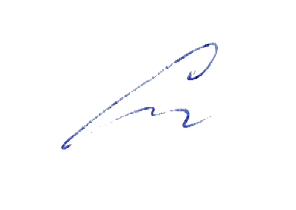 «31» августа 2020г.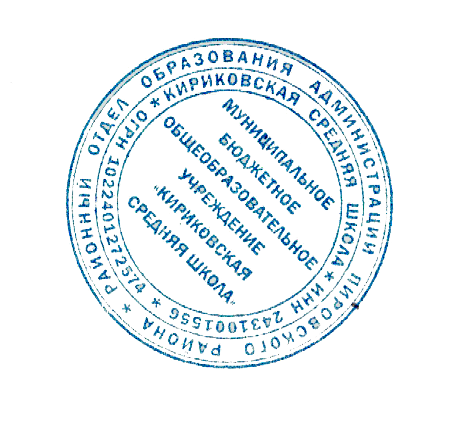 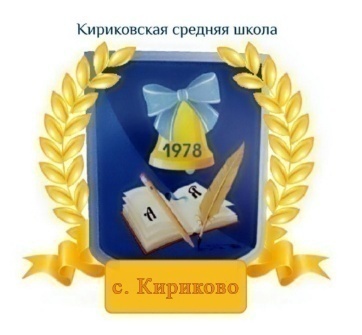 УТВЕРЖДАЮ:Директор муниципального бюджетного общеобразовательного учреждения «Кириковская средняя школа»_________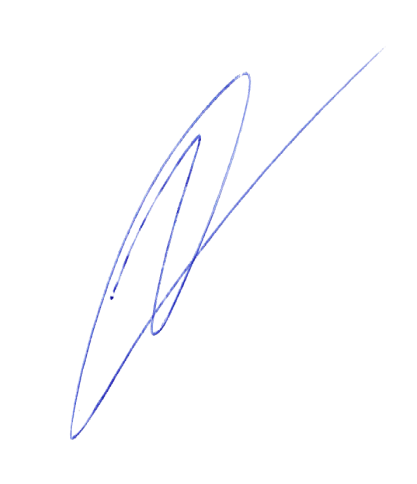 Ивченко О.В.«31» августа 2020 года№п/пНаименование разделаКоличество часовПостигаем законы волшебной сказки: отыскиваем в ней отражение древних представлений о мире.2Знакомимся с повествованиями, основанными на фольклоре.23.Учимся у поэтов, писателей и художников видеть красоту природы и красоту человека.1Всматриваемся в лица наших сверстников, живших задолго до нас.3Пытаемся понять, как на нас влияет красота.1Приближаемся к разгадке тайны особого зрения.2Обнаруживаем, что у искусства есть своя особенная правда.2Убеждаемся, что без прошлого у людей нет будущего. Задумываемся над тем, что такое отечество. Промежуточная аттестация в форме контрольной работы.3Человек в мире культуры. Его прошлое, настоящее и будущее.1Итого:17№ п/пТема урокаКол- во часовДата Русская народная сказка «Морской царь и Василиса Премудрая».102.09.Обобщение по теме «Постигаем законы волшебной сказки: отыскиваем в ней отражение древних представлений о мире».116.09.Г.Х. Андерсен «Русалочка».130.09.Г.Х. Андерсен «Снежная королева». «История седьмая. Что случилось в чертогах Снежной королевы и потом». Слушаем музыку. Музыкальная пьеса «В пещере горного короля» Э. Грига.114.10.Владимир Набоков «Обида». Поход в «Музейный Дом».  Репродукция картины Эмили Шанкс «Наём гувернантки».111.11.Леонид Андреев «Петька на даче».125.11.Антоний Погорельский «Черная курица, или Подземные жители».109.12.Обобщение по теме «Всматриваемся в лица наших сверстников, живших задолго до нас».123.12.Сергей Козлов «Давно бы так, заяц!»Поход в «Музейный Дом». Репродукция картины Ван Гога «Огороженное поле»120.01.Сельма Лагерлёф «Чудесное путешествие Нильса с дикими гусями».103.02.Антуан деСент-Экзюпери «Маленький принц».117.02.В. Хлебников «Кузнечик» Поход в «Музейный Дом». Репродукция картины Франца Марка «Птицы».103.03.Афанасий Фет «Это утро, радость эта…».117.03.Поход в «Музейный Дом». Репродукция картины П. Пикассо «Герника».107.04.Дмитрий Кедрин «Все мне мерещится поле с гречихою…».Поход в «Музейный Дом». Репродукция картины В. Попкова «Моя бабушкаи ее ковер».121.04.Промежуточная аттестация в форме контрольной работы.105.05.Обобщение по теме «Человек в мире культуры. Его прошлое, настоящее и будущее».119.05.Итого:17 часов